
О  предоставлении  разрешения  на условно разрешенный вид использования земельного  участка в кадастровом квартале 63:12:1402019, расположенного по адресу: Самарская область, Безенчукский район, пгт. Безенчук, ул. МамистоваРассмотрев  заявление  Б.М.Айтмуллиной от  04.06.2019г  входящий номер 1005 о предоставлении разрешения на условно  разрешенный  вид  использования  земельного  участка  или  объекта капитального строительства, в соответствии со статьей 39 Градостроительного кодекса Российской Федерации, руководствуясь Уставом городского поселения Безенчук муниципального района Безенчукский Самарской области, администрация городского поселения БезенчукПОСТАНОВЛЯЕТ:1.  Предоставить Б.М.Айтмуллиной разрешение  на  условно разрешенный вид использования земельного  участка для «обслуживание автотранспорта» в зоне делового, общественного и коммерческого назначения (с индексом О1), в отношении земельного участка в кадастровом квартале 63:12:1402019, расположенного по адресу: Самарская область, Безенчукский район, пгт. Безенчук, ул. Мамистова, согласно координат:2. Настоящее  постановление  вступает  в  силу со дня его  официального опубликования.3. Опубликовать настоящее постановление в газете «Вестник городского поселения Безенчук», а также разместить на официальном сайте Администрации поселения в сети Интернет.4. Контроль за выполнением настоящего Постановления оставляю за собой.Глава городского поселения	                                                                               Н.В.РайскаяИ.Н.Левин21534АДМИНИСТРАЦИЯГОРОДСКОГО ПОСЕЛЕНИЯ БЕЗЕНЧУКмуниципального района БезенчукскийСамарской области446250,   п. г.т. Безенчукул. Нефтяников, д.12тел.: 2-14-51      факс: 2-14-51АДМИНИСТРАЦИЯГОРОДСКОГО ПОСЕЛЕНИЯ БЕЗЕНЧУКмуниципального района БезенчукскийСамарской области446250,   п. г.т. Безенчукул. Нефтяников, д.12тел.: 2-14-51      факс: 2-14-51    E-mail: gp-bezenchukso@yandex.ru    E-mail: gp-bezenchukso@yandex.ruПОСТАНОВЛЕНИЕПОСТАНОВЛЕНИЕ        от 02.09.2019 г№ 489№хy1 2 3 4 561363671.73363670.88363668.42363668.02363668.19363668.87363671.731327084.721327090.871327090.601327090.561327089.351327084.351327084.72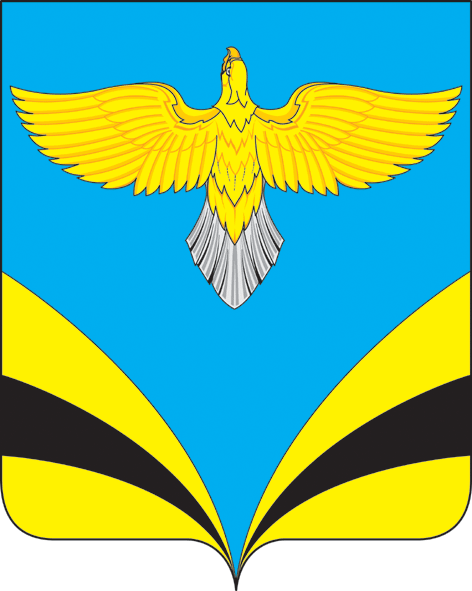 